Проект    Заслушав и обсудив доклад заместителя председателя краевой организации Профсоюза Шестаковой Е.В. “Об актуальных проблемах охраны труда и здоровья работников в образовательных организациях Забайкальского края и задачах профсоюзных организаций по совершенствованию общественного контроля», и в целях реализации раздела «Условия и охрана труда» Регионального отраслевого  соглашения по организациям, находящимся в ведении Министерства образования, науки и молодёжной политики Забайкальского края, на 2016-2018 годы, Комитет краевой организации Профсоюза ПОСТАНОВЛЯЕТ:1. Отметить системную работу комитета краевой организации Профсоюза, внештатной технической инспекции труда  по управлению общественным контролем за созданием здоровых и безопасных условий труда в образовательных организациях.2. Считать деятельность по охране труда, защите прав членов Профсоюза на охрану труда одним из приоритетных направлений работы Забайкальской краевой организации Профсоюза, местных и первичных профсоюзных организаций.3. Принять активное участие в мероприятиях, посвященных100-летней годовщине технической инспекции труда и Всемирному дню охраны труда 28 апреля 2018 года.3. Комитету, Президиуму краевой организации Профсоюза:	3.1. Принять меры, направленные на осуществление контроля за созданием и функционированием системы управления охраной труда (СУОТ) в образовательных организациях всех типов края.          3.2. Рекомендовать дошкольным образовательным организациям, общеобразовательным образовательным организациям и образовательным организациям высшего образования использовать Примерные положения о СУОТ при реализации статьи 212 Трудового кодекса Российской Федерации о создании и функционировании системы управления охраной труда, подготовленные ЦС Профсоюза (Приложение 1,2,3).3.3.Усилить профсоюзный (общественный) контроль за соблюдением работодателями требований трудового законодательства, в том числе за завершением в 2018 году специальной оценки условий труда в образовательных организациях, финансовым обеспечением мероприятий по охране труда, качеством проведения обязательных медицинских осмотров. 3.4. Провести во втором полугодие 2018 года на региональной площадке «круглый стол» внештатных технических инспекторов труда профсоюзов работников непроизводственной сферы по вопросам охраны труда.        3.5. Организовать проведение общепрофсоюзной тематической проверки по осуществлению контроля за безопасной эксплуатацией зданий и сооружений образовательных организаций с последующим обсуждением результатов проверки на заседании Президиума Профсоюза.3.6.  Обратиться к Министерству образования края с предложением:3.6.1. Провести во втором полугодии 2018 года совещание по актуальным проблемам охраны труда (функционирование СУОТ, финансирование охраны труда, кадровое обеспечение охраны труда) в подведомственных министерству образовательных организациях.3.6.2. Рассмотреть итоги выполнения раздела VII « Условия и охрана труда» Регионального отраслевого соглашения на 2016-2018 годы на совместном заседании Президиума краевой организации Профсоюза и Коллегии Министерства с целью принятия мер по улучшению условий труда и снижению травматизма.3.7.Обратиться к Министерству здравоохранения края с предложением предусмотреть оказание  услуг по проведению обязательных периодических  медицинских осмотров работников  образования под гарантийные письма образовательных организаций.3.8. Обратиться к руководителям органов управления образованием, образовательных организаций с предложением:-     Принять меры по кадровому обеспечению и функционированию системы управления охраной труда  в соответствии со статьей 212 Трудового кодекса Российской Федерации и Рекомендациями Министерства образования и науки Российской Федерации от 25.08.2015 № 12-1077.- Организовать контроль по обязательному использованию образовательными организациями  возврата 20 % сумм страховых взносов из Фонда социального страхования на финансовом обеспечении предупредительных мер по сокращению производственного травматизма и профессиональных заболеваний работников.- Обеспечить проведение специальной оценки условий труда в муниципальных образовательных организациях в соответствии с Федеральным законом от 28 декабря . № 426-ФЗ «О специальной оценке условий труда», иными законодательными и нормативными правовыми актами.-    Организовать контроль за планированием и выполнением мероприятий по обеспечению работников сертифицированной спецодеждой и средствами индивидуальной защиты в соответствии со   ст.221 Трудового кодекса РФ. 4. Комитетам местных и первичных организаций Профсоюза:4.1. Обсудить данное постановление на внеочередных заседаниях выборных профсоюзных органов и разработать конкретные планы программы мероприятий по его выполнению. Принятые постановления, планы Года Охраны труда по выполнению данного постановления представить в комитет краевой организации в срок до 01 апреля 2018 г.4.2. Осуществлять активное взаимодействие местных организаций Профсоюза с органами государственной власти и органами местного самоуправления муниципальных районов и городских округов по созданию здоровых и безопасных условий труда при эксплуатации зданий и сооружений образовательных организаций.Обратить особое внимание на вопросы безопасности при приемке образовательных организаций к новому учебному году, а также при подготовке и проведении летней оздоровительной кампании.4.3. Продолжить практику проведения профсоюзных тематических проверок по проблемным вопросам охраны труда, в том числе принятия превентивных мер, направленных на предупреждение травматизма и профзаболеваний работников образовательных организаций.        5. Контроль исполнения постановления возложить на Заместителя председателя краевой организации Профсоюза Поликарповой Н.А.Председатель краевой организации                                        Н.И.Окунева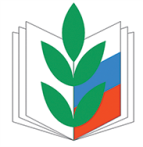 ПРОФСОЮЗ РАБОТНИКОВ НАРОДНОГО ОБРАЗОВАНИЯ И НАУКИ РОССИЙСКОЙ ФЕДЕРАЦИИЗАБАЙКАЛЬСКАЯ КРАЕВАЯ ОРГАНИЗАЦИЯ КРАЕВОЙ КОМИТЕТПОСТАНОВЛЕНИЕ21 марта  2018 г.                               г. Чита                                               № 7Об актуальных проблемах охраны труда и здоровья    работников в образовательных организациях Забайкальского края и задачах профсоюзных организаций по совершенствованию общественного контроля